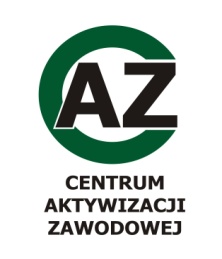  POWIATOWY URZĄD PRACY W WIERUSZOWIE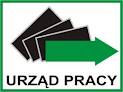  ul. Ludwika Waryńskiego 15,  98 – 400 WIERUSZÓW            Tel. 62 7841553; fax. 62 7841149; e-mail: lowe@praca.gov.plWNIOSEK O SKIEROWANIE NA SZKOLENIE WSKAZANEprzez osobę bezrobotną/poszukującą pracy Na podstawie art. 40 ust. 3, art. 43, art. 61aa ustawy z dnia 20 kwietnia 2004 roku o promocji zatrudnienia i instytucjach rynku pracy (tekst jedn. Dz. U. z 2022r. poz. 690 z późn.zm.).Cz. I Wypełnia kandydat na szkolenie1.  Imię i nazwisko .................................................................................................................................................2.  PESEL (w przypadku cudzoziemca numer dokumentu stwierdzającego tożsamość) ……………………….…………      ...........................................................................................................................................................................3.  Adres zamieszkania ........................................................................................................................................4. Adres do korespondencji………………………………………………………………………………..……..5.  Nr telefonu ........................................................................................................................................................ 6. Wykształcenie ....................................................................................................................................................(poziom wykształcenia: gimnazjalne i poniżej, zasadnicze zawodowe, policealne i średnie zawodowe, średnie ogólnokształcące, wyższe )7.  Zawód wyuczony ..................................................wykonywany...................................................................... 8.  Posiadane uprawnienia i umiejętności .............................................................................................................9.  Nazwa wnioskowanego szkolenia....................................................................................................................     ………………………………………………………………………………………………………..……….10.  Uzasadnienie celowości skierowania na wnioskowane szkolenie:brak kwalifikacji zawodowychkonieczność zmiany lub uzupełnienia kwalifikacji,utrata zdolności do wykonywania pracy w dotychczas wykonywanym zawodzie.11.  Dodatkowe uzasadnienie celowości skierowania na wnioskowane szkolenie:          ........................................................................................................................................………..................     ……………………………………………………………………………………………………………..    ……………………………………………………………………………………………………………...    ……………………………………………………………………………………………………………...……………………..                                                                  …………………………………………….(data) 								(podpis kandydata na szkolenie) OŚWIADCZENIEOświadczam, że w okresie ostatnich 3 lat, od dnia złożenia wniosku, nie uczestniczyłem(am) w szkoleniu finansowanym ze środków Funduszu Pracy na podstawie skierowania z powiatowego urzędu pracy. Nazwa szkolenia: …………………………………………………………………………. …………………………………………………………………………………..... ……….Urząd pracy, który wydał skierowanie: ………………………………………….. ………..………………………………………………………………………………......... ………..W przypadku uczestniczenia w szkoleniu należy wskazać nazwę szkolenia oraz urząd pracy, który wydał skierowanie na szkolenie. Oświadczam, iż zostałem(am) poinformowany (a), że złożony wniosek nie będzie podlegał realizacji w sytuacji utraty przeze mnie statusu osoby bezrobotnej/poszukującej pracy.Oświadczam, iż różnicę powstałą pomiędzy kosztem szkolenia a przyznaną przez PUP w Wieruszowie kwotą dofinansowania sfinansuję z własnych środków i rozliczę 
z instytucją szkoleniową.......................................                                                                       ..............................................                (data)                                                                                                          (podpis kandydata na szkolenie) UWAGA!!! WNIOSEK TRACI WAŻNOŚĆ Z DNIEM 31.12.2023 R. w przypadku ubiegania się o szkolenia transportowe ( w tym i prawa jazdy) należy dołączyć kserokopię prawa jazdy i wszelkie posiadane uprawnienia kierowcy. Złożenie wniosku nie jest równoznaczne z zakwalifikowaniem na szkolenie.Oświadczam, że: • Wszystkie dane i informacje zawarte w powyższym wniosku są zgodne z prawdą, Do wniosku o skierowanie na szkolenie załączam informacje o wybranym przez siebie szkoleniu:Nazwa szkolenia…………………………………………………………………………………………………………………….…Termin szkolenia………………………………………………………………………………………………………………………Nazwa i adres instytucji szkoleniowej………………………………………………………………………………………………...Koszt szkolenia………………………………………………………………………………………………………………………...Inne istotne informacje…………………………………………………………………………………………………………………                                                                                                                               ………………………………………………                                                                                                                                                                                                            (podpis kandydata na szkolenie)Cz. II. Wypełnia pracownik Urzędu Pracy1. Opinia doradcy klienta ………………………………………………..…………………………………  ………...………..........................................................................................................................................................................................................................................................................................................................................……………..............................................              (data pieczęć i podpis ) 2. Opinia doradcy zawodowego …………………………………………………………………………………….…………………………………………………………………………………………………………………………..………………………………………………………………………………………………………………………….......................................................................................................................................................................……………..............................................              (data pieczęć i podpis ) 3. Opinia specjalista ds. rozwoju zawodowego …………………………………………………………………………………………………………………………..…………………………………………………………………………………………………………………………..…………………………………………………………………………………………………………………………..……………..............................................              (data pieczęć i podpis ) Nazwa szkolenia  ……………………………………………….……………………………………..…………….4. Decyzja Dyrektora Powiatowego Urzędu Pracy w Wieruszowie Kandydat zakwalifikowany*, kandydat nie zakwalifikowany * *Akceptuję/nie akceptuję do realizacji  ………………………………………………                                 ……………………………………………..     (miejscowość i data)                                           (pieczęć i podpis Dyrektora, upoważnionego pracownika                                                                                                                                            PUP w Wieruszowie)*) niepotrzebne skreślić   …………………………………        Pieczątka firmyOŚWIADCZENIE  PRACODAWCY   O  ZAMIARZE  ZATRUDNIENIA  OSOBY   PO  UKOŃCZENIU  SZKOLENIAPełna nazwa pracodawcy……………………………………………………………………………………………………………………………………………………………………………………………………………………Pełny adres, telefon……………………………………………………………………………………………………………………………………………………………………………………………………………………Rodzaj prowadzonej działalności……………………………………………………………………………………………………………………………………………………………………………………………………………………Niniejszym potwierdzam chęć zatrudnienia:Pana (Pani)……………………………………………………………………………………………………na stanowisku………………………………………………………………………………………………..Niezwłocznie po ukończeniu szkolenia w zakresie:………………………………………………………….………………………………………………………………………………………………………………..Oświadczam, iż w/w firma nie prowadziła/prowadziła٭ rekrutację na w/w stanowisko. Rekrutacja była prowadzona w formie………………………………………………………………………………………………………………………………………………………………………………………..Czy na w/w stanowisku obowiązują dodatkowe wymagania wynikające z innych przepisów? Jeśli tak to jakie? ( np. niekaralność, uprawnienia do obsługi maszyn)………………………………………………………………………………………………………………………………………………………………….……………………………………………………………………………………………………………….Oświadczam, że w/w osoba odbyła rozmowę kwalifikacyjną podczas, której ustalono, że kandydat spełnia wymogi zatrudnienia oraz oczekiwania pracodawcy na w/w stanowisku.Kandydat został poinformowany o warunkach zatrudnienia oraz o wynagrodzeniu.Informuję, że prowadzona przeze mnie działalność gospodarcza nie jest zawieszona oraz nie toczy się w stosunku do firmy postępowanie upadłościowe i nie został zgłoszony wniosek o likwidację.Nadmieniam, że zostałem poinformowany o czasie trwania szkolenia oraz o możliwości zmiany terminu zatrudnienia w przypadku zmiany terminu szkolenia.………………………...                                            …………………………………….                   (data) 							(podpis Pracodawcy)٭niepotrzebne skreślićOŚWIADCZENIE  O  ZAMIARZE PODJĘCIA  DZIAŁALNOŚCI  GOSPODARCZEJ PO  ZAKOŃCZONYM  SZKOLENIUJa, ………………………………………………………………………………………………………………Zamieszkały/a …………………………………………………………………………………………….……PESEL ……………………Nr dokumentu tożsamości w przypadku cudzoziemca……………………..……Oświadczam, że zamierzam  rozpocząć własną działalność gospodarczą w zakresie……………..…….…………………………………………………………………………………………………………………………………………………………………………………………………………………………………………w terminie do 2 miesięcy od daty zakończenia szkolenia………………………………………………….……………………………………………………………………………………………………………………                                                                         /nazwa szkolenia/Dodatkowe informacjeCzy wcześniej prowadził/a Pan/i działalność gospodarczą?                            TAK     NIE٭(jeśli „tak” to proszę podać rodzaj i okres prowadzonej działalności, datę oraz przyczyny likwidacji)………………………………………………………………………………………………………………………………………………………………………………………………………………………………………………………………………………………………………………………………Czy będzie Pan/i ubiegał/a się o przyznanie jednorazowych środków  na podjęcie działalności gospodarczej?                                                                                                    TAK      NIE٭Czy złożył/a Pan/i wniosek o przyznanie jednorazowych środków  na podjęcie działalności gospodarczej?                                                                                                   TAK      NIE٭Czy w przypadku nie otrzymania jednorazowych środków  na podjęcie działalności gospodarczej nadal będzie Pan/i zainteresowana rozpoczęciem własnej działalności gospodarczej?                                                                                                                                                                                                                                                            TAK       NIE٭Oświadczam, że figuruję/nie figuruję٭ w ewidencji przedsiębiorców prowadzących działalność gospodarczą. 								…………………………………………………								             (podpis kandydata na szkolenie)٭niepotrzebne skreślić